ÜLKÜÜlkü, ütü al.Ülkü, tülü ütüle.Ülkü, iki tülü ütüle.Ülkü, ninene etek al.Ninene kot alma.Ülkü, ütü metal.ÜMİTÜmit, ülkeni anlat.Tane tane anlat.Ümit, Tülin’e anlat.Ümit, o tünel.Ümit, tüneli anlat.Anlat Ümit anlat.Ümit, küme küme anlat.Ümit, külü anlat.ÜNALÜnal, iki kilo et al.Ünal, ete kekik ekle.Ünal, limonata al.Ünal ile Utku tüm eti tüketti.AKÜUtku, o akü.Utku, akü al.Utku, otona akü al.Utku, otona akü tak.Kaliteli akü al, tak.Ünal, tüllü etek al.Ünal, ütülü etek al.Ünal, etek küllü.Ünal, kütük tüttü.ÜTÜÜmit, o ütü.Ümit, annene ütü al.Al Ümit al.Ülkü, tülü ütüle.Tülü, itina ile ütüle.Anne ütülü tülü katla.ÜMİTÜmit, on tane limon al.Ümit, iki kilo elma al.Ümit, keke nane ekleme.Makine ile unu ele.Ümit, iki kek al.Tülin, keki tüketme.Tülin, küt kalem alma.Tülin, nükte etti.TEKİNTekin, olta al.Ülkü ile  tut.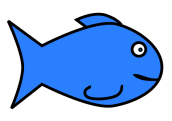 Ülkü, minik  tutma.Tekin, elinle  alma.Ülkü ile Tekin tüketti.ÜLKÜÜlkü ,  al.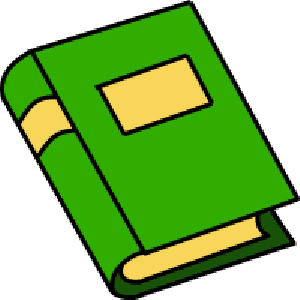 Tülin’e iki  al.Oku Tülin oku.Tamam, Ülkü tamam.Ninene  anlat.Ninene mülk oku.www.egitimhane.comÜnlü                                               Ünlü ol.Ülkü, ünlü ol.Ülkü, minik ünlü ol.Ülkü, komik minik ünlü ol.Ülkü, minik ünlü ol.Ülkü, ünlü ol.Ünlü ol.ÜnlüÜtüleTülü ütüle.Umut, tülü ütüle.Umut, tülü ütü ile ütüle.  Umut, tülü metal ütü ile ütüle. Umut, tülü ütü ile ütüle.                        Umut, tülü ütüle.Tülü ütüle.ÜtüleNüketNüket ünlü.Nüket ünlü mü ünlü.Nüket, Ali ünlü mü ünlü.Nüket ile Ali ünlü mü ünlü.Nüket, Ali ünlü mü ünlü.Nüket ünlü mü ünlü.Nüket ünlü.Nüket.ÜnalÜnal, tüket.Ünal, elma tüket.Ünal, iki elma tüket.Ünal, iki tatlı elma tüket.Ünal, iki elma tüket.Ünal, elma tüket.Ünal, tüket.Ünal.TülinTülin, anlat.Tülin, ülkeni anlat.Tülin, ünlü ülkeni anlat.Tülin, Ümit' e ünlü ülkeni anlat.Tülin, ünlü ülkeni anlat.Tülin, ülkeni anlat.Tülin, anlat.Tülin.ÜlküÜlkü, ütüle.Ülkü, ütü ile ütüle.Ülkü, minik ütü ile ütüle.Ülkü, tülü minik ütü ile ütüle.Ülkü, minik ütü ile ütüle.Ülkü, ütü ile ütüle.Ülkü, ütüle.Ütüle.